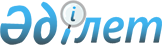 "Қазақстан Республикасының кейбір заңнамалық актілеріне мемлекеттік монополия мәселелері жөніндегі өзгерістер мен толықтырулар енгізу туралы" Қазақстан Республикасы Заңының жобасын Қазақстан Республикасының Парламентінен кері қайтарып алу туралыҚазақстан Республикасы Үкіметінің 2005 жылғы 20 желтоқсандағы N 1254 Қаулысы

      Қазақстан Республикасының Үкіметі  ҚАУЛЫ ЕТЕДІ: 

      Қазақстан Республикасы Үкіметінің 2005 жылғы 27 мамырдағы 

N 518  қаулысымен  енгізілген "Қазақстан Республикасының кейбір заңнамалық актілеріне мемлекеттік монополия мәселелері жөніндегі өзгерістер мен толықтырулар енгізу туралы" Қазақстан Республикасы Заңының жобасы Қазақстан Республикасының Парламентінен кері қайтарып алынсын.       Қазақстан Республикасының 

      Премьер-Министрі 
					© 2012. Қазақстан Республикасы Әділет министрлігінің «Қазақстан Республикасының Заңнама және құқықтық ақпарат институты» ШЖҚ РМК
				